Portaria Gerência Geral nº  63  , de   19 de julho	de 2018Promove substituição temporária no Quadro de Pessoal Efetivo do CAU/BR, e dá outras providências.O Gerente Geral do Conselho de Arquitetura e Urbanismo do Brasil (CAU/BR), no uso das atribuições que lhe confere a Portaria PRES nº 55, de 21 de fevereiro de 2014, atendendo ao disposto na Portaria Normativa nº 33, de 17 de abril de 2015, combinada com a Portaria Normativa nº 48, de 11 de agosto de 2016, e tendo em vista o contido no Memo. CAU/BR nº021/2018-SGM e tendo em vista a Portaria Presidencial nº 207, de 31 de outubro de 2017.RESOLVE:Art. 1º. Promover a seguinte substituição temporária no Quadro de Pessoal Efetivo do CAU/BR:SUBSTITUÍDO:SUBSTITUTO:Art. 2º. Esta Portaria entra em vigor nesta data.Brasília, 19 de julho de 2018Andrei CandiotaGerente GeralSecretaria Geral da MesaMemo. Nº 021/2018- SGM-CAU/BRBrasília-DF, 19 de julho de 2018.Ao Senhor Andrei Candiota Gerente GeralAssunto: 	Acumulação de funçõesPara os fins da Portaria Normativa CAU/BR nº 33, de 17 de abril de 2015, combinada com a Portaria Normativa CAU/BR nº 48, de 11 de agosto de 2016, informo acumulação de funções a serviço da Secretaria Geral da Mesa:Neste período a Assistente Administrativa, Viviane Nota Machado, fará cumulativamente desempenho das atividades do emprego de provimento efetivo originário relacionado às atividades da Secretaria Geral da Mesa.Por fim, ressalta-se que a referida substituição atende também aos requisitos do artigo 2°, parágrafo único, da Portaria Normativa nº 33, de 17 de abril de 2015.Atenciosamente,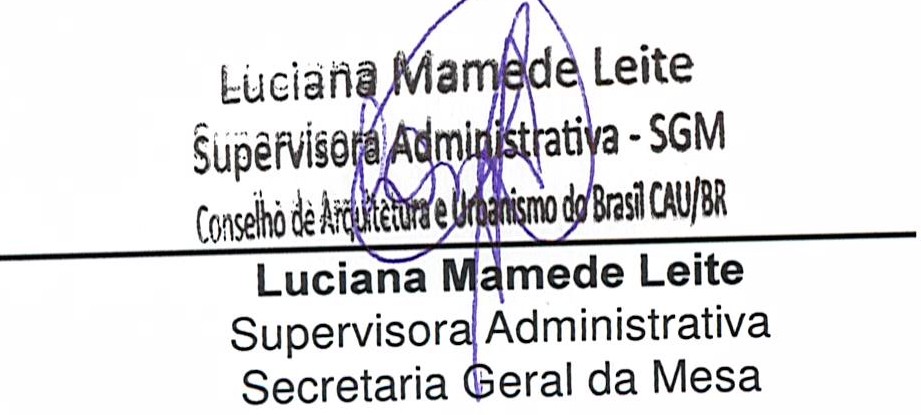 Ciente: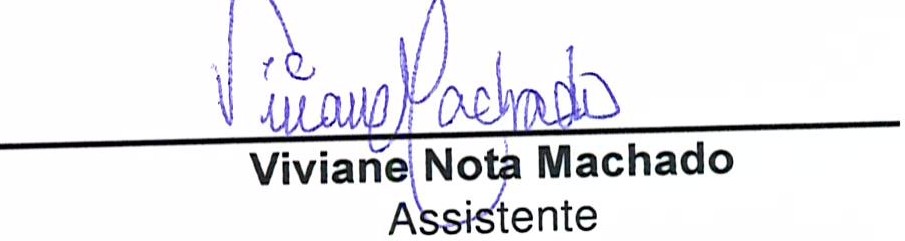 setor comerci al sul (ses), Qua dra 2, Bl oco e - Ed. Serra Dourada, Salas 401 a 409 ICEP: 70.300-902 Brasília/ DF I Telefone: (61) 3204-9 50 0www.caubr.gov.brNome: 	Viviane Nota MachadoNome: 	Viviane Nota MachadoNome: 	Viviane Nota MachadoNome: 	Viviane Nota MachadoEmprego: 	Profissional de Suporte Técnico - Ocupação: Assistente AdministrativoEmprego: 	Profissional de Suporte Técnico - Ocupação: Assistente AdministrativoEmprego: 	Profissional de Suporte Técnico - Ocupação: Assistente AdministrativoEmprego: 	Profissional de Suporte Técnico - Ocupação: Assistente AdministrativoLotação: Secretaria Geral da MesaLotação: Secretaria Geral da MesaLotação: Secretaria Geral da MesaLotação: Secretaria Geral da MesaSalário: R$ 4.280,61Salário: R$ 4.280,61Salário: R$ 4.280,61Salário: R$ 4.280,61Período de afastamento:18/07/2018alndeterm.Nome: 	Cargo VagoEmprego: 	Profissional de Suporte Técnico - Ocupação: Assistente AdministrativoLotação: Secretaria Geral da MesaSalário: R$ 4.280,61Período de substituição: 	18/07/2018	a	lndeterm.Remuneração por substituição:[ X ] Gratificação de 30% (trinta por cento) do salário base do substituído(Portaria Normativa nº 48, de 11/08/2016, art. 3º e Portaria Normativa nº 33, de 17/0 4/2015, art. 3º, inciso 1).[ ] Remuneração correspondente ao emprego objeto da substituição(Portaria Normativa nº 48, de 11/08/2016, art. 3º e Portaria Normativa nº 33, de 17/04/2015, art. 3°, inciso li).Colaboradora: Viviane Nota MachadoEmprego: Profissional de Suporte Técnico -Assistente AdministrativoLotação: Secretaria Geral da Mesa (SGM)Emprego cumulativo: Profissional de Suporte Técnico -Assistente AdministrativoSalário: R$ 4.280,61Motivo: cargo vago (aguardando contratação de Assistente)Período: indeterminadoTermo inicial: 18/07/2018Termo final: até a contratação do novo Profissional de Suporte Técnico -Assistente Administrativo